.Intro: (start when the beat kicks in, approx at 0:38)Set 1: DIAGONAL LOCK, FLICK, DIAGONAL LOCK, FLICKSet 2: CROSS MAMBO, HOLD, BACK MAMBO, HOLDOptions: Bend both elbows like chicken wings and flap them 8 times (1 flap for every count)Set 3: PIVOT ½L TURN, FORWARD HOLD, FULL TURN R, HOLDSet 4: ½R TURN WALK (SKIP) AROUND WITH KICKSOptions: To make it more fun, skip instead of stepping fwd and tilt your head left and right.Set 5: TOE HEEL CROSS HOLD, TOE HEEL CROSS HOLDSet 6: POINT TOUCH, MONTEREY ½R TURN, POINT TOUCH STEP TOUCHSet 7: RIGHT CHASSE HOLD, ¼L TURN LEFT CHASSESet 8 SLOW ½L PIVOT, HIP TWISTS DOWN AND UP, FLICK(counts 5-6: twist slowly downwards while counts 7-8: twisting slowly upwards)Repeat – No tags! No restarts! Have FUN!Ending: On the 10th wall, dance Set 4 for a total of ¾R turn (instead of ½R turn) to face the front wall.Then, continue with Set 5 and step forward for a BIG FINISH!Zoobi Doobi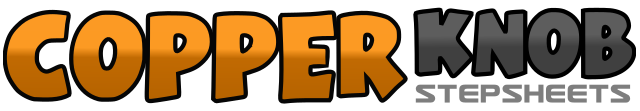 .......Count:64Wall:4Level:Improver.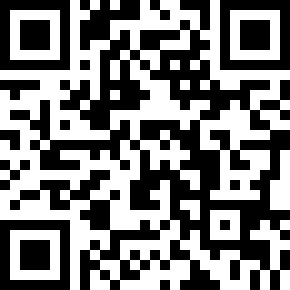 Choreographer:Jennifer Choo Sue Chin (MY) - March 2011Jennifer Choo Sue Chin (MY) - March 2011Jennifer Choo Sue Chin (MY) - March 2011Jennifer Choo Sue Chin (MY) - March 2011Jennifer Choo Sue Chin (MY) - March 2011.Music:Zoobi Doobi - Sonu Nigam & Shreya Ghoshal : (Soundtrack from 3 Idiots)Zoobi Doobi - Sonu Nigam & Shreya Ghoshal : (Soundtrack from 3 Idiots)Zoobi Doobi - Sonu Nigam & Shreya Ghoshal : (Soundtrack from 3 Idiots)Zoobi Doobi - Sonu Nigam & Shreya Ghoshal : (Soundtrack from 3 Idiots)Zoobi Doobi - Sonu Nigam & Shreya Ghoshal : (Soundtrack from 3 Idiots)........1-2Step RF fwd crossing over LF, Lock LF behind RF (10:30)3-4Step RF fwd crossing over LF, ¼ turn R on ball of RF flick LF back (1:30)5-6Step LF fwd crossing over RF, Lock RF behind LF (1:30)7-8Step LF fwd crossing over RF, ¼ turn L on ball of LF flick RF back (10:30)1-4Cross Rock RF over LF, Recover weight on LF, Step RF diag R back, Hold (10.30)5-8Rock LF diag R back, Recover weight on RF, Step LF diag L fwd, Hold (10:30)1-4Step RF fwd (towards 12:00), ½ turn L shifting weight on LF, Step RF fwd, Hold (6:00)5-8½ turn R stepping LF back, ½ turn R stepping RF fwd, Step LF fwd, Hold1-2Kick RF fwd, Execute 1/8 turn R Stepping RF fwd (7:30)3-4Kick LF fwd, Execute 1/8 turn R Stepping LF fwd (9:00)5-6Kick RF fwd, Execute 1/8 turn R Stepping RF fwd (10:30)7-8Kick LF fwd, Execute 1/8 turn R Stepping LF fwd (12:00)1-4Touch R toe next to LF, Dig R heel to R diagonal, Cross RF over LF, hold5-8Touch L toe next to RF, Dig L heel to L diagonal, Cross LF over RF, hold1-4Point R toe to R, Touch RF next to LF, Point R toe to R, ½ turn R close RF next to LF (6:00)5-8Point L toe to L, Touch LF next to RF, Step LF to L, Touch R toe next to LF1-4Step RF to R, Close LF next to RF, Step RF to R, Hold5-8¼ turn left stepping LF to L, Close RF next to LF, Step LF to L (3:00)1-4Step RF fwd, hold, Execute ½ turn L weight on LF, hold (9:00)5-6Close RF to LF and twist hips to L (knees a bit bent), Bend knees more and twist heels to R7-8Straighten knees a bit and twist hips to L, Straighten knees twist hips to R and flick RF back